2023 Jay Focus Group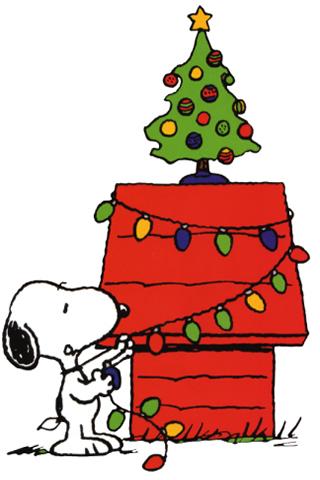 HOMETOWN HOLIDAY DECORATING CHALLENGEOpen to the Residents of Jay, Westfield and Troy/North Troy, LowellSpread some Holiday Cheer and Show off your Community Spirit by Decorating your dwelling for the holidays and entering our Holiday Decorating Challenge.Rules and judging criteria:1. Amateur decorators only: Entry must be completed by homeowners/residents with volunteered help but no Professional Paid Decorators are allowed to participate.2. Entry forms are due no later than December 2, 2023.3. Entries will be judged in person for the first three categories listed below. Your entry will be judged from the street, curbside or driveway view of the house only.4. Choose only one of the first three categories for in person judging. Businesses may only enter the Miracle on 34th street category and are not eligible for cash prizes.  5. Pictures for the Grand Prize Award must be submitted no later than Dec 4, 2023.  Online Voting for the Grand Prize Award will start on December 9, 2023 and end on Dec 16, 2023.6. Lights and Displays must remain lit between the hours of 5-9 p.m. starting December 9 until December 18 and hopefully you will choose to keep them lit through  January 1, 2023.7. Prize winners will be announced on December 20, 2023Categories for in person judging with cash prizes in each town: The Clark W. Griswold Award for the best over the top, light up the neighborhood, extensive use of lights and holiday decorations.The Astounding Automation / Incredible Inflatable Award for entries who uses any three or more of the following: inflatable decorations, automated / projected decorations and or moving light displays.It’s a Wonderful Life Award for the use of the traditional lighting and Holiday decorations (No inflatables, automation or projections) We will also award prizes for the following categories: Grand Prize $100 :  Will be awarded to the entry that receives the most online votes from the general public. You must submit one photograph of your home to Jayfocusgp.com no later than Dec 4, 2023 in order to be considered for the Grand Prize of $100. Miracle on 34th Street Award for the businesses who bring the spirit of the Holiday to their establishment. (Not eligible for categories above). This Special recognition award will be presented to the business the judges feel displays the most Holiday Spirit.  Town Bragging Right Plaque: Will be presented to the Town who has the highest participation rate per capita. The winning Town will display the plaque in their Town Hall until next year’s competition.  To Enter the Challenge go to: Jayfocusgp.com for the online entry form  orfill out the form and return to :
Jay Focus Group /Pat Sanders   P.O.Box 323   North Troy, VT    05859Any questions email us at:  jayfocusgp@gmail.comJFG Hometown Holiday Decorating ChallengeEntry FormName: __________________________________________________________________911 address for judging purposes _____________________________________________Mailing address____________________________________________________________Home Phone #_______________________ Cell Phone #____________________________Email address_______________________________________________________________Best time and method to contact me: ___________________________________________Choose only one category to be used for judging your entry:  The Clark W. Griswold Award for the best over the top, light up the neighborhood, can be seen from outer space entry. The Astounding Automation / Incredible Inflatable Award for entries who uses any three or more of the following: inflatable decorations, automated / projected decorations and or moving light displays. It’s a Wonderful Life Award for the use of the traditional lighting and Holiday decorations (No inflatables, automation or projections) Miracle on 34th Street Award for the businesses who bring the spirit of the Holiday to their establishment. (Not eligible for cash awards) Let the judges determine which category my entry will be assignedBy signing the entry form below you give the Jay Focus Group permission to:use photographs of your entry on their webpages, Social Media Accounts and event advertisingdisplay a participation yard sign on the property for judging purposes. use your name and picture, if you are a prize recipient, on our websites, social media postings and press releases.Have you location noted on our Holiday Decorating Challenge Map (location only NOT names)Participants Printed Name_________________________________________________________Participants Signature____________________________________________________________Please return by December 2, 2022 to:Jay Focus Group/ Attn: Pat SandersP.O Box 323, North Troy, VT   05859Or enter online at Jayfocusgp.comFor any questions or additional information contact us at:    jayfocusgp@gmail.comOr call Pat Sanders at 802-988-4193